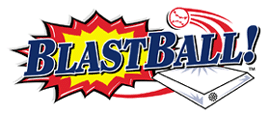 BlastBall!® provides an ideal entry level of play for the youngster who will go on to other advanced levels of the game. It is also a great fitness and recreational activity for schools and community programs as well as the family and friends. BlastBall!® is meant to put FUN back in to the game of Baseball. It is designed to generate fast-paced action, provide recreation and exercise, create enthusiasm and thru simplicity, allow retention of youth participants in the game.Equipment BlastBase  - BlastTee -  BlastBall – BlastBat – Field Cone - Line Marker Objective The games are 3 innings and all players bat each and every inning.BlastBall is played with a maximum of 6 players per team. A smaller number, such as 2-3 players per team works equally well. The defensive players take position. A BlastBall is placed on the BlastTee and the first batter hits the ball and runs to the BlastBase. If the batter reaches the Base (the only base used) before a defensive player either catches the BlastBall in the air (an automatic out) or fields it and yells "BLAST ", he scores a run. If the ball is caught or fielded and "BLAST" is yelled before the runner gets to the BlastBase, then the runner is out. It’s just that simple! Sportmanship No yelling at or teasing other players League issued equipment ONLYNo standing 10 feet in front of a batter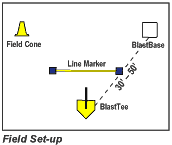 